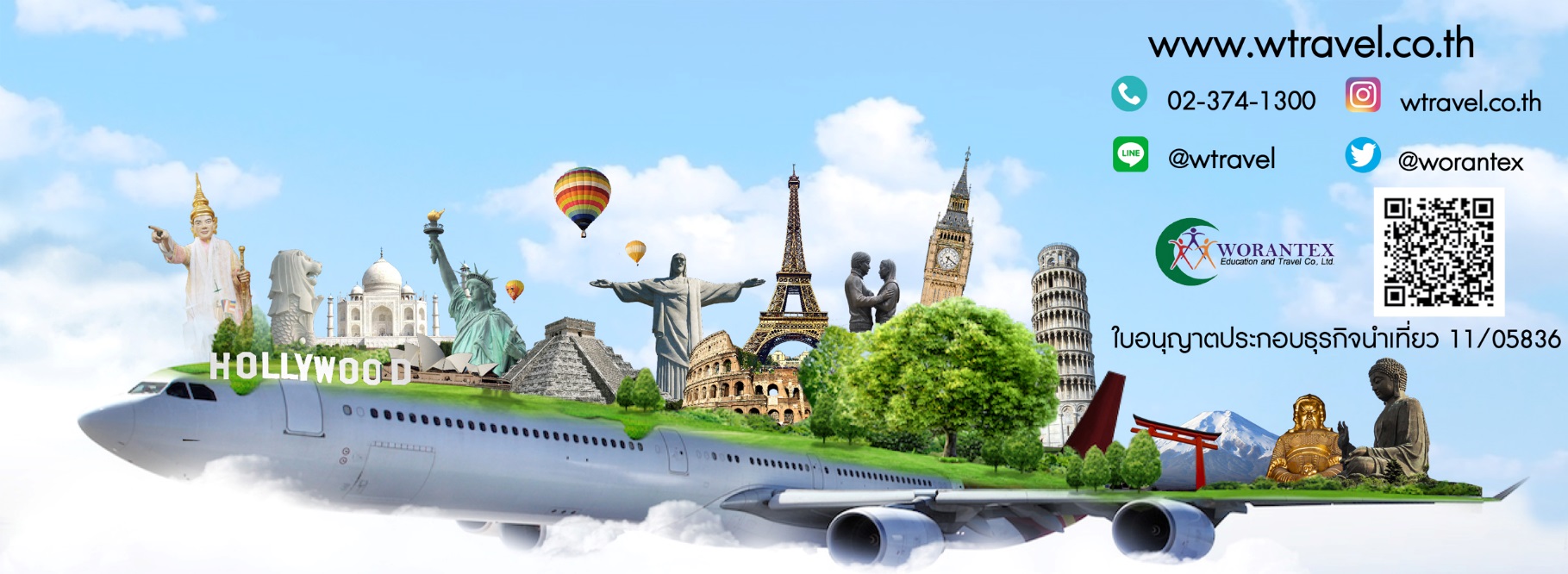 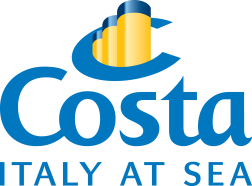 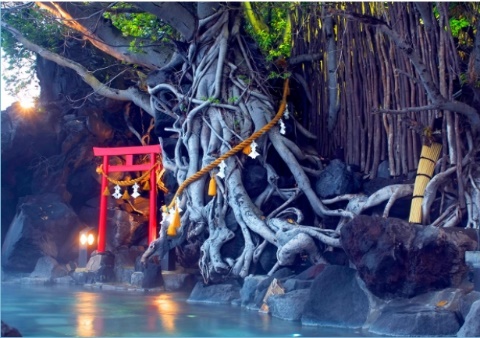 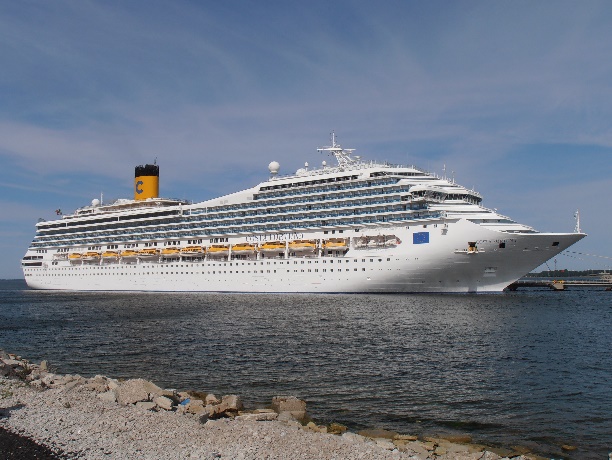 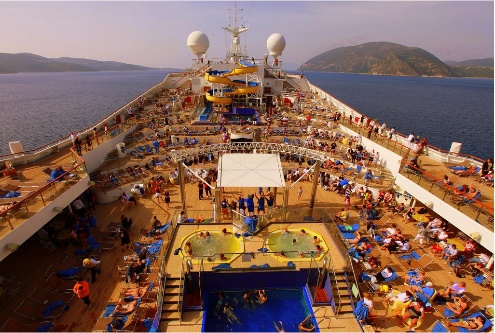 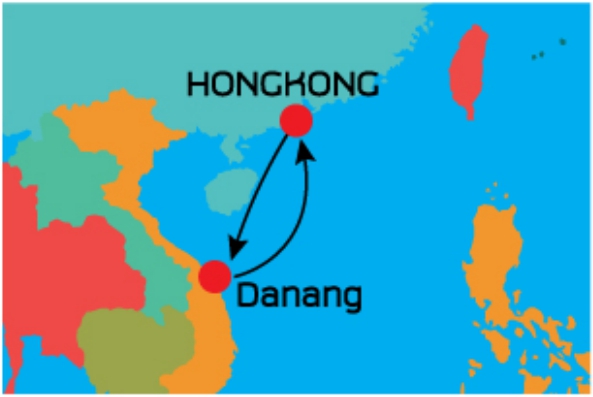 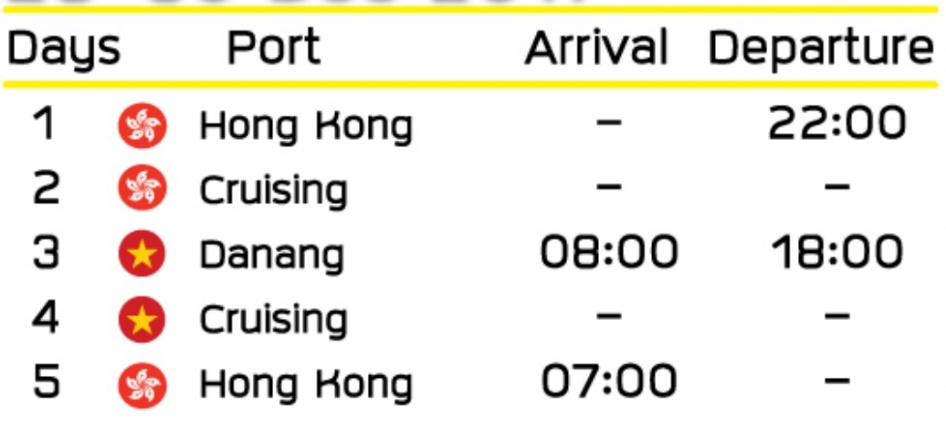 1อัตรานี้รวม : ค่าห้องพักบนเรือสำราญตามแบบ ที่ท่านได้ทำการจอง และ ค่าอาหารห้องอาหารปกติ และกิจกรรมบนเรือสำราญที่เป็นแบบไม่ต้องชำระเงินเพิ่ม อัตรานี้ไม่รวม :  1.	ค่าภาษีท่าเรือท่านละ 4,100 บาท ( ลูกค้าต้องชำระพร้อมค่าห้อง ) 2.	ค่าประกันการเดินทางบนเรือสำราญ ท่านละ 600 บาท ( ลูกค้าต้องชำระพร้อมค่าห้อง ) 3.	ค่าทิปพนักงานบนเรือ ผู้ใหญ่ท่านละ 54 USD / PAX ( ลูกค้าชำระเองบนเรือ )  4.	ค่าใช้จ่ายส่วนตัว อาทิ ค่าโทรศัพท์, ค่าเครื่องดื่ม และ อาหารนอกเหนือจากที่ระบุไว้ในเงื่อนไข 5.	ค่าภาษีมูลค่าเพิ่ม 7% และ ค่าภาษีหัก ณ ที่จ่าย 3 % (กรณีต้องการ)เดือน ธันวาคม 2560	วันที่  26-30  ธ.ค.เดือน ธันวาคม 2560	วันที่  26-30  ธ.ค.เดือน ธันวาคม 2560	วันที่  26-30  ธ.ค.เดือน ธันวาคม 2560	วันที่  26-30  ธ.ค.COSTA FORTUNAHKG DAD 5D4NINSIDE CABINOCEAN VIEW CABINBALCONY CABINราคาผู้ใหญ่พักห้องละ 2 ท่าน9,99912,99915,999